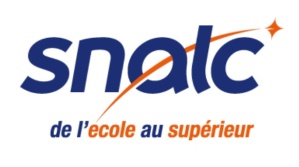 SUIVI DES SOUS SERVICES 2023ETABLISSEMENT DONNEURDISCIPLINE DONNEURQUOTITE DONNEHISTORIQUE 2022OBSERVATIONSRNE2ETABLISSEMENT RECEVEURDISCIPLINE RECEVEURQUOTITE RECUCOUIZA - Jean-Baptiste BieulesL0202 - LETTRES MODERNES6CHALABRE - Antoine PonsL0422 - ANGLAIS1LIMOUX 3HNARBONNE - CitéL0488 - OCCITAN H-G3,5SOUS SERVICE 4H(AGREGE)CHALABRE - Antoine PonsL1000 - HISTOIRE - GEOGRAPHIE6,5CHENIER 3HCHALABRE - Antoine PonsL1300 - MATHEMATIQUES1CARCASSONNE - AlainL1400 - TECHNOLOGIE2NARBONNE - Jules FerryL1400 - TECHNOLOGIE11CAPENDU - de l'AlaricL1800 - ARTS PLASTIQUES3VERNE 7HNARBONNE - CitéL1800 - ARTS PLASTIQUES1HUGO 3H